Наименование учреждения   СОШ №4 им.К.МакпалееваФИО: Медведева Татьяна ФедоровнаДолжность: учитель информатикиСтаж работы: 19 летКатегория: 2Предмет: ИнформатикаТема: Графические процедуры и функцииКласс: 8Предмет :Информатика 8 классПлан урокаПрезентация к урока.  https://cloud.mail.ru/public/Ga3w/LatXYjCFrТема урокаГрафические процедуры и функцииГрафические процедуры и функцииРаздел Алгоритмизация и программированиеСОШ№4 имК.Макпалеева г. ПавлодарСОШ№4 имК.Макпалеева г. ПавлодарДата 30.01.2018ФИО учителя: Медведева Т.Ф.ФИО учителя: Медведева Т.Ф.Класс 8аЧисло присутствующих_Отсутствующих__Цели, на которые направлен данный урокУчащиеся на этом уроке изучают новый материалЗнакомятся с графическими процедурами и функциями в языке программирования ПаскальУчащиеся на этом уроке изучают новый материалЗнакомятся с графическими процедурами и функциями в языке программирования ПаскальЦели урокаУчащиеся на этом уроке научатсяиспользовать графический режим в Паскалесоздавать графические объекты в графической среде с использованием операторов графикиузнают особенности координатной плоскости экранаУчащиеся на этом уроке научатсяиспользовать графический режим в Паскалесоздавать графические объекты в графической среде с использованием операторов графикиузнают особенности координатной плоскости экранаЦенностиУважение к себе и окружающим, праведное поведениеДанная ценность прививается на уроке через соблюдение вежливого отношения друг к другу участников образовательного процесса, соблюдение тайм-менеджмента при выполнении индивидуальных и парных заданий, соблюдение техники безопасности и норм гигиены(держать в чистоте и порядке свое рабочее место до и после завершения урока)СотрудничествоУчитель оказывает поддержку в случае возникновения сложностей у учащихся. Привитие ценностей осуществлять посредством взаимной поддержки учащихся в парной работе.Информационная культура прививается через соблюдение авторских прав при работе с источниками из Интернета, умения использовать только достоверные источники.Уважение к себе и окружающим, праведное поведениеДанная ценность прививается на уроке через соблюдение вежливого отношения друг к другу участников образовательного процесса, соблюдение тайм-менеджмента при выполнении индивидуальных и парных заданий, соблюдение техники безопасности и норм гигиены(держать в чистоте и порядке свое рабочее место до и после завершения урока)СотрудничествоУчитель оказывает поддержку в случае возникновения сложностей у учащихся. Привитие ценностей осуществлять посредством взаимной поддержки учащихся в парной работе.Информационная культура прививается через соблюдение авторских прав при работе с источниками из Интернета, умения использовать только достоверные источники.Языковые целиОбучающиеся могут употреблять соответствующую терминологию:Полезные фразы для диалога и письма:Для работы в графическом режиме используется модуль_________. Изображения строят по координатам, используя графические примитивы- ____________,___________, ___________, ____________________. Замкнутые контуры могут быть закрашены.Обучающиеся могут употреблять соответствующую терминологию:Полезные фразы для диалога и письма:Для работы в графическом режиме используется модуль_________. Изображения строят по координатам, используя графические примитивы- ____________,___________, ___________, ____________________. Замкнутые контуры могут быть закрашены.Концепт урокаПрограммирование рисунка, операторыПрограммирование рисунка, операторыОбобщение урокаЧтобы запрограммировать рисунок нужно создать его модель. Запустить графическую среду. И используя операторы графики написать алгоритм.Чтобы запрограммировать рисунок нужно создать его модель. Запустить графическую среду. И используя операторы графики написать алгоритм.Принцип дифференциацииУсложнениеЗадания на развитие навыков высокого уровня (НВУ по таксономии Блума)УсложнениеЗадания на развитие навыков высокого уровня (НВУ по таксономии Блума)Цель профессионального развитияРазвитие навыков программирования , информационной культуры, полиязычной личности учащихся через реализацию принципов дифференциации учебного плана: усложнение, углубление, креативность для компитентного применения полученных навыков в своей учебной деятельности и проектно-исследовательской деятельности.Резюме урокаНа данном уроке учащиеся продолжат формировать навыки программирования в среде Паскаль.Информационная культура учащихся будет формироваться через работу в Bilimlend.kzРазвитие навыков программирования , информационной культуры, полиязычной личности учащихся через реализацию принципов дифференциации учебного плана: усложнение, углубление, креативность для компитентного применения полученных навыков в своей учебной деятельности и проектно-исследовательской деятельности.Резюме урокаНа данном уроке учащиеся продолжат формировать навыки программирования в среде Паскаль.Информационная культура учащихся будет формироваться через работу в Bilimlend.kzРесурсы урокаОнлайн таймер http://www.taimer.su/services/simple-timer/Учебник  Ермекова.Среда программирования Pascalhttps://cloud.mail.ru/public/Ga3w/LatXYjCFr (презентация )https://bilimland.kz/ru#lesson=16860  (Урок Bilimlend)Карточки для практического заданияКарточки  красные и синие вопросыЭлектронная Карточка баллов созданная в среде Excel , выносится на интерактивную доску на каждом этапе урока где идет суммативное оценивание.Онлайн таймер http://www.taimer.su/services/simple-timer/Учебник  Ермекова.Среда программирования Pascalhttps://cloud.mail.ru/public/Ga3w/LatXYjCFr (презентация )https://bilimland.kz/ru#lesson=16860  (Урок Bilimlend)Карточки для практического заданияКарточки  красные и синие вопросыЭлектронная Карточка баллов созданная в среде Excel , выносится на интерактивную доску на каждом этапе урока где идет суммативное оценивание.Планирование времениЗапланированная деятельностьИсточникиОрганизационный момент0-2 минПриветствие.Домашнее задание по предыдущей теме Циклы с прямым и обратным счетчиком были высланы или сданы до урока, они уже проверены. Комментарии сделаны индивидуально. На класс озвучены самые лучшие работы.Сегодня я хочу начать наш урок с детской песенки, которую вы все хорошо знаете. Она не только поднимет настроение, но и даст вам подсказку к теме урока.(просмотр клипа)Конечно все догадались, что наша тема связана с рисованием. Но давайте более четко ее сформулируем. Для этого игра .Презентация к уроку, слайд 1(клип на песню «Точка, точка, запятая»)Выход на тему урока0-1 минОпредели слово по 4 картинкамТема:Графические процедуры и функции в языке программирования Паскаль.(после определения темы)Как вы думаете, какие из этих рисунков можно создать в среде программирования Паскаль? (человечек)Что нам нужно знать для этого?Презентация к уроку, слайд №2Выход на цели урока2 минПостановка исследовательских вопросовКак создать графическое поле с системой координат?Как рисовать круг?Как нарисовать линию?Как рисовать другие фигуры?Как задавать цвета?Какие дополнительные возможности есть ?Можно ли использовать циклы для размножения фигур?Можно ли создавать двигающиеся картинки?Картинка для воспроизведения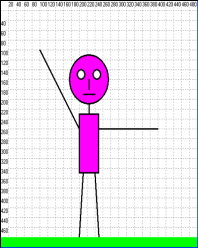 Изучение теоретической части10 минВы совершенно правильно определили, что для создания рисунка в среде программирования нам нужно, во-первых, подключить  специальный режим, и, во-вторых, разбить наш рисунок на отдельные фигуры. Как в песне точка, запятая, овал и т.д. и воспроизвести каждую фигуру отдельно.Как это сделать вы узнаете проработав текст урока   Информатика   8 класс   Графические операторы и процедуры в Bilimlend.kzНачинаем конспект со словаря (Слайд №4)Полезные фразы для диалога и письма:Для работы в графическом режиме используется модуль_________. Изображения строят по координатам, используя графические примитивы- ____________,___________, ___________, ____________________. Замкнутые контуры могут быть закрашены.Всего используют ____ цветов, которые отображены в таблице.(работа с источником, краткий конспект, самопроверка полноты конспекта(1-5 балов) по слайду №5, 6занесение балла в бланк)Учитель в течение работы учащихся за компьютером оказывает при необходимости посильную помощь. https://bilimland.kz/ru#lesson=16860Карточка баллов созданная в среде ExcelАктуализация знаний5 мин«Ты мне- я тебе»Красные и  синие вопросы (взаимопроверка в парах) Цель- набрать 19 баллов. Баллы вносятся в карточку баллов, все отражается на интерактивной доске.Онлайн таймерКарточка баллов созданная в среде ExcelФормирование практических навыков10 минНаписание алгоритма в среде Паскаль для создания рисунка.Задание 1(любую)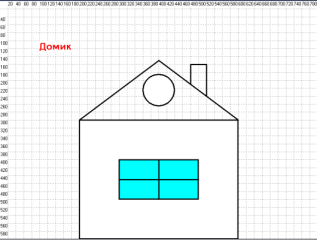 Задание 2 *(усложнение)Добавить на рисунке месяц и звездыЗадание 3**Добавить текст и др. детали.Для получения дополнительной информации по операторам как всегда используем справочник Паскаль.Среда программирования PascalПроверка результатов4 минГрупповое оценивание, поощрение самых удачных работ, внесение оценок в Кунделік, с учетом всех баллов. Кунделік, Электронная Карточка баллов созданная в среде Excel Физминутка1 мин.По кругу каждый придумывает упражнение, которое копирует движение художника перед мольбертом. Художник фанатичен, движения смешные.Фоном музыка из клипа, слайд 1.Рефлексия3мин«Круг идей»На сегодняшнем уроке мне больше всего запомнилосьДостигнута ли цель, поставленная вначале урокаЧто было легким, что сложнымЧто больше всего запомнилосьКакие трудности были у васЧто посоветуете одноклассникам для преодоления этих трудностейСлайд №7д/з2 минСоздать свой проект в среде Паскаль. Тема свободная. Выслать на почту учителя для проверки до следующего урока. Если нет идей, можно использовать предлагаемую, но с дополнениями.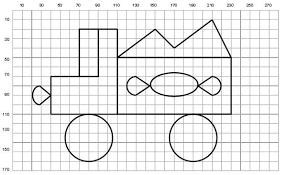 